Presented by: Obstetrics, Gynecology and Reproductive SciencesWeekly Grand Rounds Series (Virtual)Texting code for this session: 35103Beyond PALMs and COEINs: Systematic Evaluation of Abnormal Uterine BLEEDING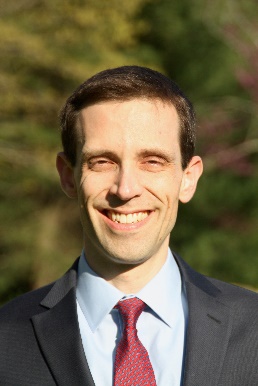 Mark Silvestri, MD, MHS, FACOGFinancial Disclosure Information:Mark Silvestri, faculty for this educational activity, has no relevant financial relationship(s) with ineligible companies to disclose.Any GR and Zoom-related questions:  Wendy.wojczak@yale.eduAccreditation Statement: Yale School of Medicine is accredited by the Accreditation Council for Continuing Medical Education (ACCME) to provide continuing medical education for physicians.Designation Statement: Yale School of Medicine designates this Live Activity for a maximum of 1.00 AMA PRA Category 1 Credit(s)™. Physicians should only claim credit commensurate with the extent of their participation in the activity.CME Activity ID#: 35103To record your attendance for the GR activity, text the Activity Code 35103 for your RSS activity to 203-442-9435. You will receive a message back that verifies your activity attendance has been recorded for CME credit. You have an opportunity to text in your code 15 minutes before, during the talk and 15 minutes after the presentation.  If you have any issues regarding verifying your RSS, please contact CME@yale.edu.M&M’s:   GYN - Beroukhim(Sent as courtesy.  All M&M questions should be directed to Med Ed office.)https://yale.zoom.us/j/92377618043?pwd=RlV2MGZMb3QzUnZ1anpiVjQycSs2Zz09Or Telephone：203-432-9666 (2-ZOOM if on-campus) or 646 568 7788 - Meeting ID:  923 7761 8043   Passcode:  276594October 13, 20224:00 - 5:00 pm ▪ VirtualLink to join Webinarhttps://yale.zoom.us/j/99566456426US: +12034329666
Webinar ID: 995 6645 6426Needs:Abnormal uterine bleeding (AUB) is a complex problem frequently encountered by OB/GYNs.  Creation of the FIGO international classification system for AUB has clarified terminology but not the diagnostic process.Inadequate evaluation of AUB is still frequently encountered and can lead to inappropriate management.Program Goals: Describe normal menstrual physiology, normal endometrial histology, and the aberrations that occur in abnormal uterine bleeding.Define the parameters of normal and abnormal uterine bleeding using current terminology to describe menstrual abnormalities.Perform a systematic evaluation of abnormal uterine bleeding in ovulatory and anovulatory women to accurately diagnose the cause(s) and guide treatment.Target Audience: Ob/GynTarget Audience: Ob/Gyn